You only need complete this form if you have answered YES to question 5 on the application formThe post for which you have applied is considered exempt by virtue of the Rehabilitation of Offenders Act 1974 (Exemption) Order 1975.  You are therefore required to disclose details of any convictions, cautions, reprimands and Final Warnings, including motor vehicle related offences, in respect of your application including convictions that would otherwise be considered ‘spent’.  Failure to disclose information will result in you being liable to dismissal without notice.Do you have any spent / unspent convictions cautions,		YES 	Reprimands or warnings?						NO	If yes you must disclose these below:Offence				Date 					PenaltyIn accordance with the Disclosure and Barring Service, you are committing a criminal offence by knowingly engaging in regulated employment if you have been barred from working with children or adults.By signing below you are confirming that you are not barred from working with children or adults.Name:…………………………………………………………………………………..Signature:………………………………………………………………………………Date:……………………………………………………………………………………FAILURE TO COMPLETE THIS FORM IF APPROPRIATE WILL RESULT IN YOUR APPLICATION / APPOINTMENT NOT BEING PROGRESSEDPlease insert in a sealed envelope marked Confidential Disclosure and attach to your application form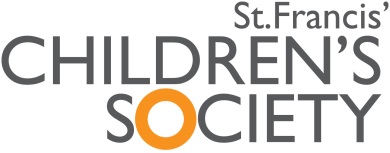 DISCLOSURE OF CRIMINAL CONVICTIONS